Alles-in-1 jaarplanning regio Midden Schooljaar 2020-2021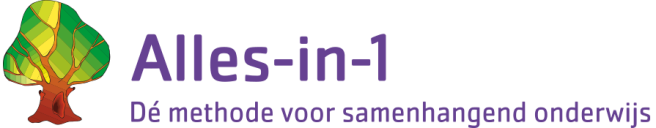 WeeknrDatum Alles-in-1 Groep 4Alles-in-1 Groep 5-8Alles-Apart en 
Alles-in-1 Groep 5-8Bijzonderheden3631 aug1 Waar is het?Project 1 (naar keuze)Alles-Apart week 13707 sepProject 1 (naar keuze)3814 sep3921 sep4028 sepKinderboekenweek4105 oktKinderboekenweek4212 oktAlles-Apart week 24319 oktherfstvakantie4426 okt2 Jij en ik!Project 2 (naar keuze)Project 2 (naar keuze)4502 nov4609 nov4716 nov4823 nov4930 novAlles-Apart week 3Sinterklaas5007 decAlles-Apart week 45114 decAlles-Apart week 55221 deckerstvakantie5328 deckerstvakantie104 jan3 Wanneer was dat?Project 3 (naar keuze)Alles-Apart week 6211 janAlles-Apart week 7 318 janProject 3 (naar keuze)425 janCito M501 feb608 feb715 feb822 febvoorjaarsvakantie901 mrt4 Hoe werkt het?Project 4 (naar keuze)Alles-Apart week 81008 mrtProject 4 (naar keuze)1115 mrt1222 mrt1329 mrtAlles-Apart week 9Goede vrijdag1405 aprAlles-Apart week 10Pasen1512 apr1619 apr1726 aprAlles-Apart week 111803 meimeivakantie1910 mei5 Wat groeit en bloeitProject 5 (naar keuze)Alles-Apart week 12Hemelvaartsdag2017 meiProject 5 (naar keuze)2124 meiPinksteren2231 mei2307 jun2414 jun2521 junAlles-Apart week 13Cito E2628 junAlles-Apart week 142705 julAlles-Apart week 152812 jul